English Worksheet- 4th Grade1) Identify information from the song, by completing the lyrics with the words given. Work with autonomy 2) Apply vocabulary, by completing the Birthday chart, developing perseverance. 3) Practice Fluency, by singing along. Invite your family to sing with you with joy! 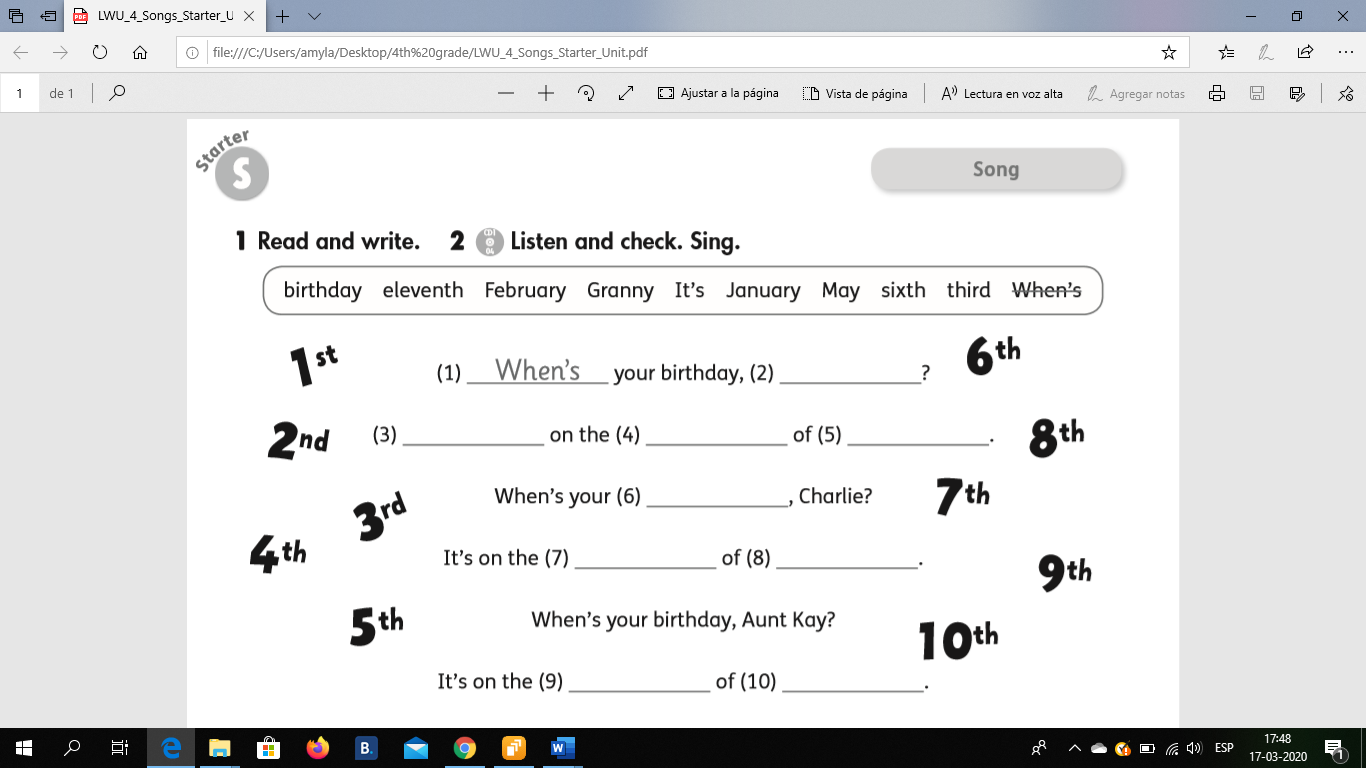 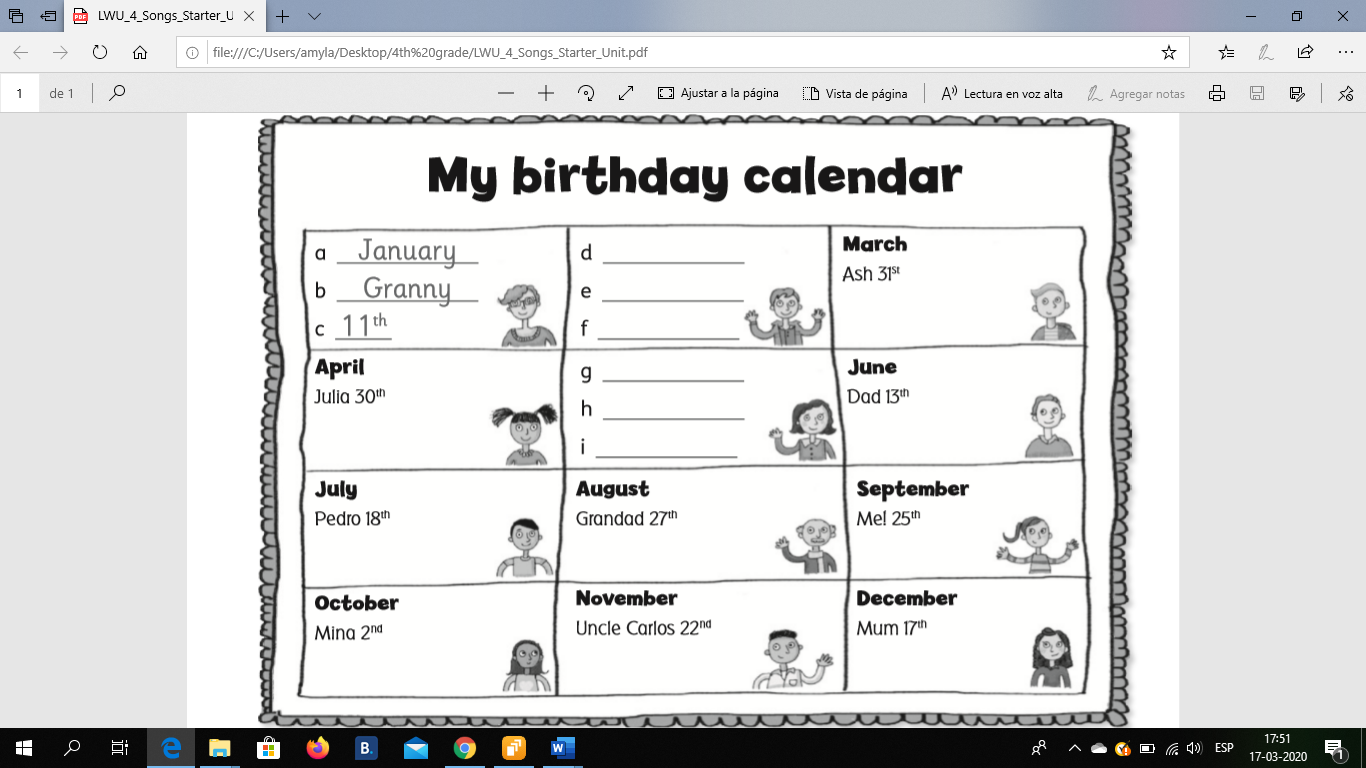 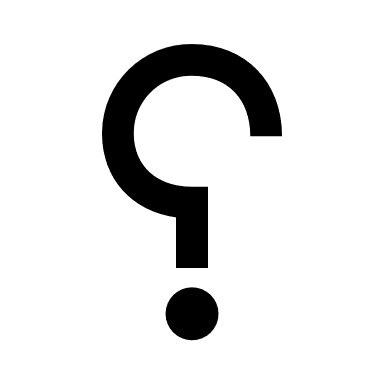 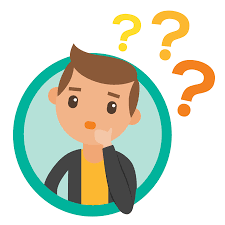 Questions? E-mail me! miss.amy.inmaculada@gmail.comI´ll be answering from 7:40 to 14:00 from Monday to Friday. xoxoCAP: Logical Reasoning – Oral production DES: Identify – Verbal fluency CONTENTS: Starter (0) Unit- Dates. 